第一标段第三中标候选人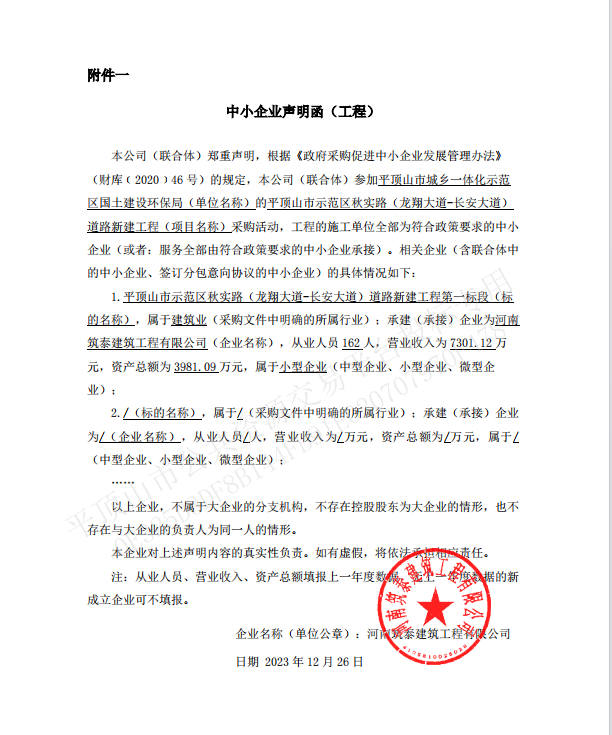 第二标段第三中标候选人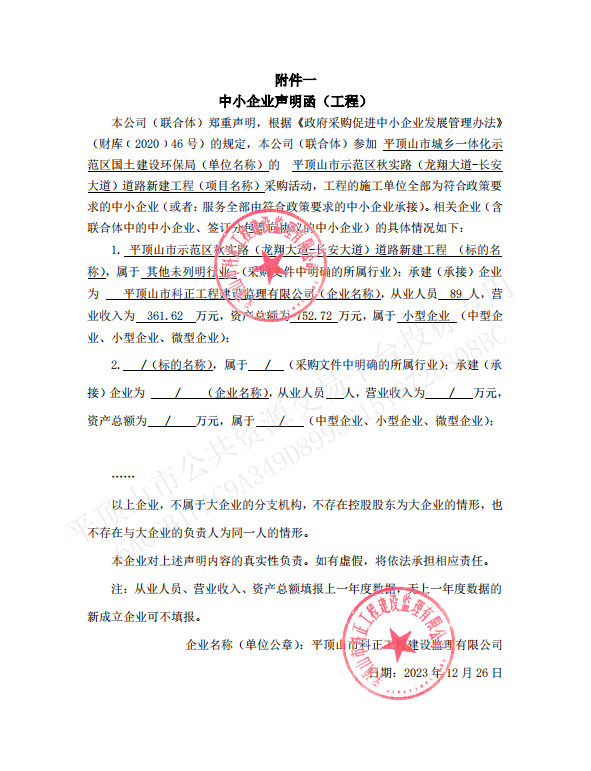 